SHAFEEQ 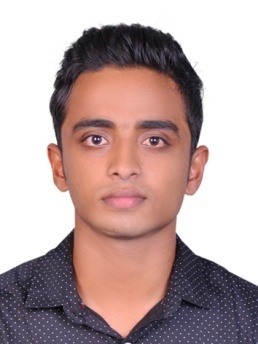 MECHANICAL ENGINEER (HVAC AND FIRE FIGHTING)                                       Shafeeq.374332@2freemail.com CAREER OBJECTIVE  Professional MEP Engineer seeking an opportunity in the field of construction where by my skills and expertise can be utilized to manage project operations to achieve targeted progress and performance objectives.  PROFILE SUMMARYTotal experience of 2 years in the field of Industrial & Commercial HVAC and Fire fighting systems.  Sound knowledge of studying architectural blue prints and planning the installation process  accordingly.  Deep understanding of Building Information  Model  Experience in inspecting the HVAC systems and ascertaining their technical and mechanical  well being.  SKILL SUMMARYGood at software’s like AutoCAD utility tools for designing the plans and testing them  before the final installation.  Excellent at auditing the building HVAC and Fire Fighting systems and recommending changes, if   any.  Efficient with drawing boards for drawing blueprints for renovations, if needed.  Good at collaborating with other team members and people up and down the hierarchy, owing to my excellent interpersonal skills.  Great communication skills with complete knowledge of technical terms and industry  jargons.  Good time management skills for an improved performance and timely delivery of   targets. PROFESSIONAL EXPERIENCEHVAC Junior Design Engineer, Torque Engineering Consultant, Kochi, Kerala, India March 2017 to October 2017. Key Responsibilities: Heating /Cooling Load Calculation following Carrier  HAP, ASHRAE / ISHRAE Handbook & Software  Building Survey and Preparation of Riser Diagram for multi storey buildings .  Calculation of Blower CFM, Calculation of no. of G.I Sheet required, Selection of Diffuser  Grille & Gauge of G.I Sheet, Selection of AHU after static pressure calculation.  Chilled Water Piping Designs with complete Valve & Fittings.  Selection of Chillers, Cooling Tower, Pumps with Pump Head Calculation.  Estimation Tendering & Preparation of BOQ.  HVAC Junior Site Engineer, Torque Engineering Consultant -GEM Hospital Thrissur, Kerala, India. September 2015 to March 2017 Key Responsibilities: Erection and Commissioning of Precision PAC & Chemical Filter Units .  Erection of Ducts as per drawing requirements.  Erection & Termination of HVAC DB Panels, F&G Etc...  Ensure sufficient hand tools, power tools, ladder and scaffolding are available for installation Quantity take off from drawings  Monthly project invoicing  Site coordination  Material arrangement  Design data collection   Labour arrangement   EDUCATIONBachelor of Technology in Mechanical Engineering, from the Calicut University, 2015. Training in HVAC Design & Drafting - STED Council.  Training in Fire Fighting Design & DraftingTraining in QA/QC  Kerala state higher secondary Examination ( Class XII ) ,2010 Kerala state secondary examination Examination ( Class X ),2009 COMPUTER SKILLSAuto CAD ,  Solid works , Carrier HAP 4.5 ,   Mcquay pipe sizer ,  Mcquay duct sizer  ,  MS Office Suite – Expert,  Knowledge of Internet ,  Email Applications  , Management Reporting System   etc...   PERSONAL STRENGTHS  Team Building                                                         Communication skills Strategic thinking & problem solving skills                   Time management   PERSONAL DETAILS Date of  Birth      : 23th January 1993      Sex                    : Male      Marital Status      : Single      Languages Known: English, Malayalam, Tamil and basic in Hindi      Driving License    : India      Nationality          : Indian      Visa Status          : Visit Visa ( Valid till 3rd Feb 2018 )      